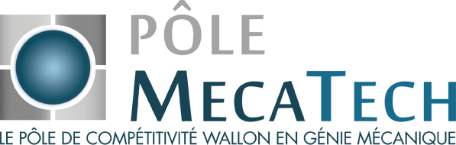 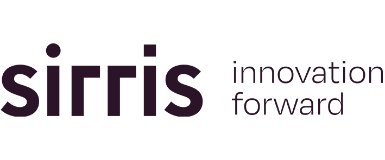 Appel à ProjetsPoC IdF « EC & I4.0 » (Run 2)Pour l’implémentation de « Proof Of Concepts » (PoC) ou démonstrateurs faisant appel aux technologies Numériques du Futur (TNF) en appui à une(des) stratégie(s) circulaire(s) dans le cadre de la stratégie Industrie du Futur (IdF) et Circular Wallonia. Contact, questions et remise du document : pocidf@polemecatech.beModèle de Rapport FinalDate de remise : 15 jours après la 3e rencontre au plus tardSuggestion de document à remettre en fin de parcours du PoC.Rappel des modalités En fin de projet, les porteurs seront invités à présenter leur projet de sorte à permettre au comité de suivi de pré-valider le rapport final et d’éventuels changements, être informé du projet et de son déroulement dans l’ensemble et surtout apporter des conseils sur les parties dites « périphériques » (ex : IP, juridique, business modèle...) pour pérenniser le projet après la subvention.Cette présentation devrait inclure les informations suivantes (suggestion non limitative, ordre non imposé, liste pouvant être réduite selon la pertinence) :La description des parties prenantes (Secteur, métier, taille de(s) organisations, service ou département)La description de la mise en œuvre du Proof of Concept. Suggestions de sujets concernant la solution mise en œuvre :Description du besoin : comment faisait-on avant ? Quelles étaient les surcouts ? quelles raisons ont amené à essayer cette solution ?Description technique : Quelle technologie TNF ?Point de vue de l’utilisateur (si disponible) : adoption, impact métierSuggestions de sujets concernant les ressources mises en œuvre :Données : nature, volume, coût des données d’entrainement et de production, origine interne ou externe, open data ? Conditions d’obtention ?Investissements : capteurs /Hardware spécifique/logicielsNouvelles compétences à maitriserSuggestions concernant la mise en œuvre temporelleDébutPremiers tests opérationnelsTemps estimé pour une mise en production (planning + Manpower)Est-ce que les objectifs et les impacts envisagés sont avérés en fin de projet ?Présentation des résultats/livrables en mettant en comparaison ce qui était engagé lors du dossier de candidature et le résultat final.Difficultés rencontrées.Retour sur le planning du Proof of Concept en mettant en évidence le stade atteint par rapport au planning initial.Retour sur le budget du Proof of Concept en mettant en comparaison ce qui était engagé lors du dossier de candidature et le décompte final Coût du projet : temps passé par toutes les personnes impliquées dans le projet (interne + externe), compétences impliquéesRéflexion sur la poursuite du projetIdentification des obstacles ou limites de la solution Niveau de performance envisageable Industrialisation de la solution ROI envisageableAutres approches de l’Industrie 4.0 à envisagerPlan d’actions pour le futur Planning des prochaines étapes post-projetAutres approches/techniques à envisager pour l’après-projetBudget et ressources nécessaires pour la suite envisagéeSources de financement envisagées/recherchéesBesoin en accompagnement spécifiqueFournisseurs envisagés pour la suiteTechnologies Prestataire de serviceRetour sur les impacts économiques, écologiques et humainsVidéo de démo avec point de vue utilisateurBusiness modèleIPTransformation du travailAutresEn conclusion, le soumissionnaire précisera s’il considère avoir atteint ses objectifs.RAPPORT FINALLa description des parties prenantes (Secteur, métier, taille de(s) organisations, service ou département)La description de la mise en œuvre du Proof of Concept. Est-ce que les objectifs et les impacts envisagés sont avérés en fin de projet ?Présentation des résultats/livrables en mettant en comparaison ce qui était engagé lors du dossier de candidature et le résultat final.Difficultés rencontrées.Retour sur le planning du Proof of Concept en mettant en évidence le stade atteint par rapport au planning initial.Retour sur le budget du Proof of Concept en mettant en comparaison ce qui était engagé lors du dossier de candidature et le décompte final Inclus le coût du projet : temps passé par toutes les personnes impliquées dans le projet (interne + externe), compétences impliquéesExemple de tableau en comparant le prévisionnel vs réalisé :Réflexion sur la poursuite du projetPlan d’actions pour le futur Retour sur les impacts économiques, écologiques et humainsAutresEn conclusion, le soumissionnaire précisera s’il considère avoir atteint ses objectifs.Ce rapport final doit revenir en détail sur l’entièreté de la mise en œuvre de votre Proof of Concept. Il permet d’évaluer son avancement, son planning, son budget et surtout de pousser la réflexion sur le futur de cet essai. Pour rappel, la structure de ce draft est à titre indicatif et peut être modifiée suivant vos besoins. Les remarques, questions et décisions du comité d’accompagnement devront être prises en compte dans le rapport intermédiaire.Entité bénéficiaire :Entité experte : Titre du projet : Type de fraisDescription du poste de la dépenseMontant pris en charge par l’entrepriseMontant subsidiable Montant prévisionnelTOTAL : TOTAL : 